22 апреля ребята Большекрасноярской СОШ приняли участие в первом блоке муниципального этапа «Школьных спортивных клубов». Ребята приняли участие в соревнованиях по шахматам и в игре «Брейн-ринг»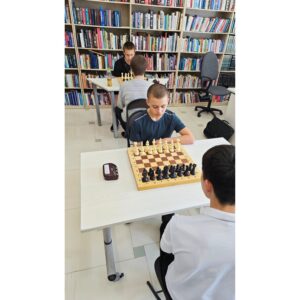 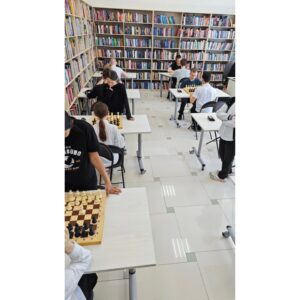 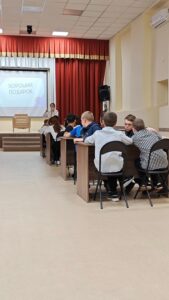 